ТЕХНИЧЕСКОЕ ЗАДАНИЕна выполнение работ по усилению фундаментов зданий, попадающих в 30 метровую зону возможного влияния в рамках проекта реконструкции производственных корпусов бывшей табачной фабрики  «Нево–Табак» с целью приспособления для современного использования (многоквартирный жилой комплекс «Олимпия») на земельном участке по адресу: Санкт-Петербург, Клинский проспект 25Обособленное подразделение ООО «КЕСКО»в г. Санкт-Петербург_________________________________________190013, г. Санкт-Петербург, Клинский пр., д. 25т. +7 (812) 622-03-62ф. +7 (812) 622-03-631.Обоснование для paботыДоговор, Проектная документация, разработанная ООО «Бюро экспертизы и совершенствования проектных решений»  (ООО «БЭ и СПР»)2.ЗастройщикOOО «Клинский 25»3.Технический ЗаказчикООО «КЕСКО»4.Наименование Подрядчика, СРООпределяется конкурсом5.Объект г. Санкт-Петербург, Адмиралтейский район, д. 25, лит Д по Клинскому пр.д. 23, лит. А по Клинскому прд. 23, лит. В по Клинскому пр.д. 38, лит. Г по Московскому пр.д. 36, лит. А по Московскому пр.д. 21, лит. А по Клинскому пр.д. 13/19, лит. А по Бронницкой ул.6.ЦельОбеспечения сохранности исторических зданий, попадающих в зону риска техногенных факторов и непосредственно примыкающих к строительной площадке на период выполнения демонтажных работ.7.Стадии выполнения работДвустадийная:Стадия 1 - усиление тела фундаментов и инъецированию контактной зоны ”фундамент-основание” (выполнено)Стадия 2 - усиление фундаментов с помощью устройства буроинъекционных свай (предмет конкурса).8.Этапы выполнения работОпределяются графиком выполнения работ по зданиям.9.Состав работПо зданиям:д. 25, лит Д по Клинскому пр.д. 23, лит. А по Клинскому прд. 23, лит. В по Клинскому пр.д. 38, лит. Г по Московскому пр.д. 21, лит. А по Клинскому пр.д. 13/19, лит. А по Бронницкой ул.в 2017 году выполнены работы по усилению тела фундаментов и инъецированию контактной зоны ”фундамент-основание” в местах выполнения работ по усилению ленточных бутовых фундаментов с помощью устройства буроинъекционных свай (предмет конкурса). Проектной документацией предусмотрено устройство буроинъекционных свай ”Титан” 52/26. 9.1.Здание по адресу: д. 25, лит Д по Клинскому пр., СПб (фасадная стена по Бронницкой улице)Год постройки здания литера Д – 1881 год.Здание кирпичное с подвалом. Длина обследуемого здания в осях “А - К”– 32,6 м, ширина в осях “4 - 9” – 28,4 м. Высота здания от планировочной отметки земли до уровня карниза – 22,4 м. Конструктивная система обследуемого здания литера Д каркасно-стеновая. Фундаменты под наружными и внутренними несущими и самонесущимистенами – ленточные бутовые на естественном основании. Глубина заложения фундамента относительно уровня пола подвала 700мм, а снаружи здания относительно поверхности дворового асфальтового покрытия – 2100мм.Проектная документация:Том 2. Часть 2. Усиление фундаментов фасадной стены здания поадресу: г. Санкт-Петербург, Клинский пр., д. 25, литера Д, попадающейв 30 метровую зону возможного влияния работ по реконструкции зданийлит. В, БГ, ДЕ д. 25 по Клинскому пр.9.2.Здание по адресу: д. 23, лит. А по Клинскому пр, СПб3-4 этажное здание с подвалом, чердаком и мансардой. Здание построено до 1917 г.Конструктивная схема здания — стеновая с несущими продольными и поперечными стенами из красного полнотелого кирпича. Фундаменты ленточные, бутовые. Глубина заложения - 2,5 - 2,7 м от поверхности.Проектная документация:Том 5. Часть 2. Усиление фундаментов здания по адресу:г. Санкт-Петербург, Клинский пр., д. 23, литера А,попадающего в 30 метровую зону возможного влияния работ пореконструкции зданий лит. В, БГ, ДЕ д. 25 по Клинскому пр.9.3.Здание по адресу: д. 23, лит. В по Клинскому пр., СПбДворовой флигель, пристроенный к д. 25, лит. А. Здание построено до 1917 г. Конструктивная схема здания — стеновая с несущими продольными и поперечными стенами из красного полнотелого кирпича. Фундаменты ленточные, бутовые. Глубина заложения - 2,5 - 2,7 м от поверхности.Проектная документация:Том 6. Часть 2. Усиление фундаментов здания по адресу:г. Санкт-Петербург, Клинский пр., д. 23, литера В, попадающего в30 метровую зону возможного влияния работ по реконструкции зданий лит. В, БГ, ДЕ д. 25 по Клинскому пр.9.4.Здание по адресу: д. 38, лит. Г по Московскому пр. СПбДвухэтажное здание, без подвала с чердаком. Здание построено до 1917 г. Конструктивная схема здания - стеновая с несущими продольными и поперечными стенами из красного полнотелого кирпича. Фундаменты ленточные, бутовые, по песчаной подушке. Глубина заложения - 1,5 м от поверхности.Проектная документация:Том 7. Часть 2. Усиление фундаментов здания по адресу:г. Санкт-Петербург, Московский пр., д. 38, литера Г, попадающего в 30метровую зону возможного влияния работ по реконструкции зданий лит. В, БГ, ДЕ д. 25 по Клинскому пр.9.5.Здание по адресу: д. 21, лит. А по Клинскому пр., СПб4-5-этажное здание с подвалом и чердаком. Здание построено до 1917 г. Конструктивная схема здания — стеновая с несущими продольными и поперечными стенами из красного полнотелого кирпича. Фундаменты ленточные, бетонные и бутовые. Глубина заложения - 2,6 м от поверхности.Проектная документация:Том 10. Часть 2. Усиление фундаментов здания по адресу:г. Санкт-Петербург, Клинский пр., д. 21, литера А, попадающего в 30метровую зону возможного влияния работ по реконструкции зданий лит. В, БГ, ДЕ д. 25 по Клинскому пр.9.6.Здание по адресу: д. 13/19, лит. А по Бронницкой ул., СПб6-7-этажное здание с подвалом, чердаком и мансардой. Здание построено в 1903 г.Конструктивная схема здания — стеновая с несущими продольными и поперечными стенами из красного полнотелого кирпича. Фундаменты ленточные, бутовые и кирпичные. Глубина заложения - 2,6  - 2,85 м от поверхности.Проектная документация:Том 11. Часть 2. Усиление фундаментов здания по адресу:г. Санкт-Петербург, Бронницкая ул., д. 13/19, литера А, попадающего в30 метровую зону возможного влияния работ по реконструкции зданий лит. В, БГ, ДЕ д. 25 по Клинскому пр.9.7.Здание по адресу:  д. 36, лит. А по Московскому пр.4-5-этажное здание с подвалом и чердаком. Здание построено в 1882 г.Конструктивная схема здания — стеновая с несущими продольными и поперечными стенами из красного полнотелого кирпича. Фундаменты ленточные, бутовые из постелистого известняка на известковом растворе толщиной 1,085 – 1,29 м. Глубина заложения - 1,84  - 2,1 м от уровня дневной поверхности.Проектная документация:Том 8. Часть 2. Усиление фундаментов здания по адресу:г. Санкт-Петербург, Московский пр., д. 36, литера А, попадающего в30 метровую зону возможного влияния работ по реконструкции зданий лит. В, БГ, ДЕ д. 25 по Клинскому пр.10.Особые условия.Коммерческое предложение подается строго по установленной форме.Коммерческое предложение подается в следующих вариантах:Вариант 1 – по всем зданиям в соответствии с проектом (устройство буроинъекционных свай ”Титан” 52/26);Вариант 2 - по всем зданиям в соответствии с проектным местоположением, длиной и шагом свай при условии замены свай ”Титан” 52/26 на буроинъекционные сваи диаметром 180 мм под защитой глинистого раствора.Вариант 3 –здание по адресу д. 13/19, лит. А по Бронницкой ул. допустимо представить вариант претендента более оптимальный по соотношению цена-качество-сроки с представлением геотехнического расчета типа, диаметра, шага и длинны сваи.Перечень исходных данных, предоставляемых Заказчиком:Проектная документацияОтчет об инженерно-геологических изысканий площадки строительства;Материалы обследования окружающей застройки, попадающей в тридцатиметровую зону влияния;Геотехническое обоснование на период демонтажа;Генеральный план, совмещенный с инженерными коммуникациями. Исходные данные по п.п. 2-5 передаются претенденту в электронном виде в офисе Обособленного подразделения ООО «КЕСКО» в г. Санкт-Петербург.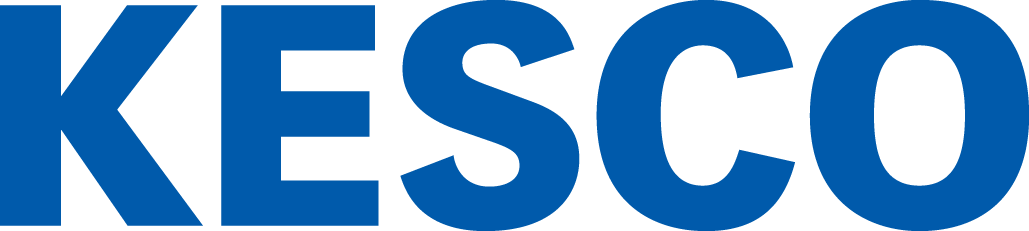 